What do you notice about the two angles?


Check with the other students in your group.  Together, make a conjecture about the two angles.Now plot a point on the circle that is between B and C.  Label this point E.Measure each angle below

 ____________         ____________         ____________         ____________What do you notice about these four angles? 


Check with the other students in your group.  Together, make a conjecture about the two angles.Use theorem number 2 above to explain why theorem number 3 works.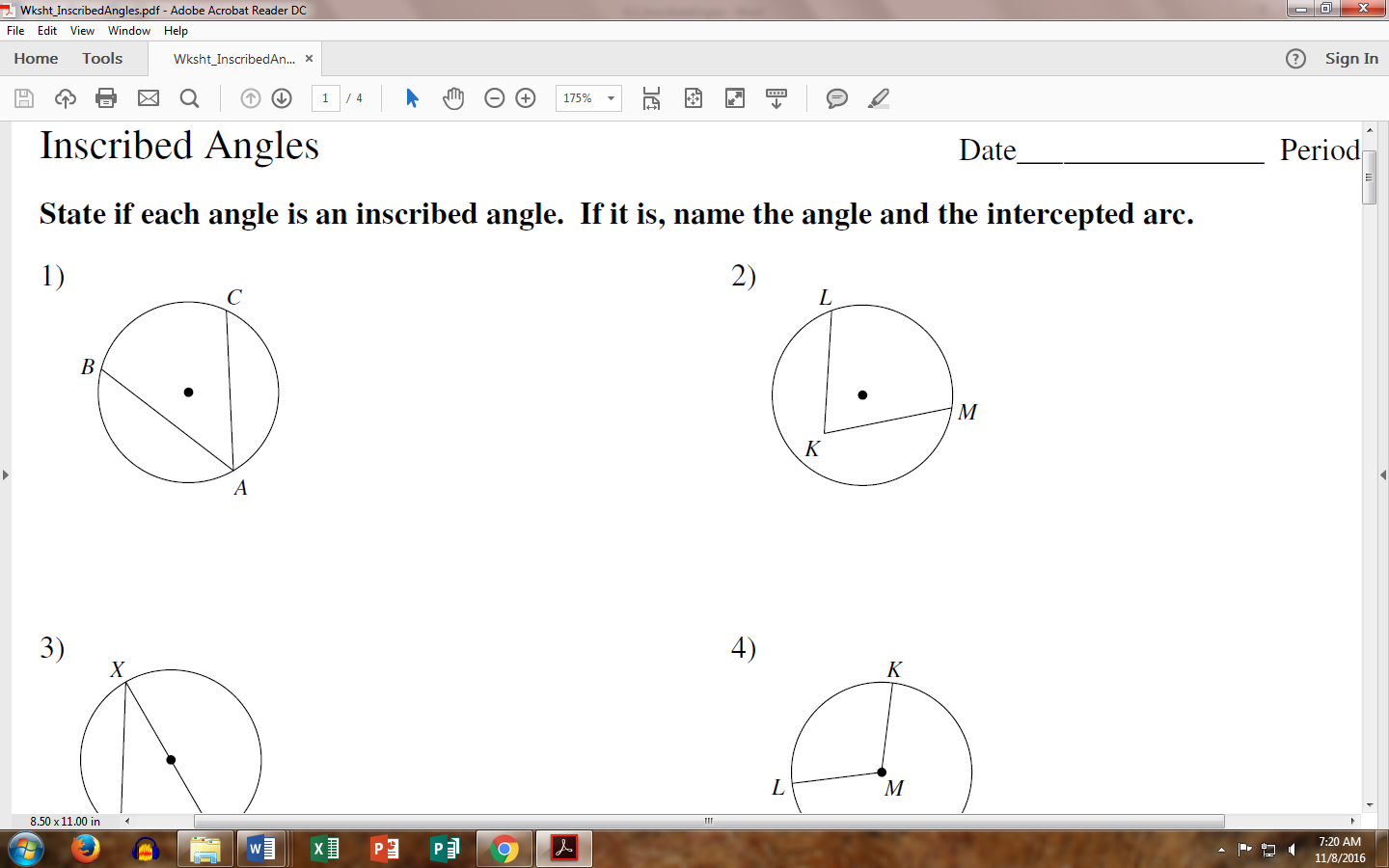 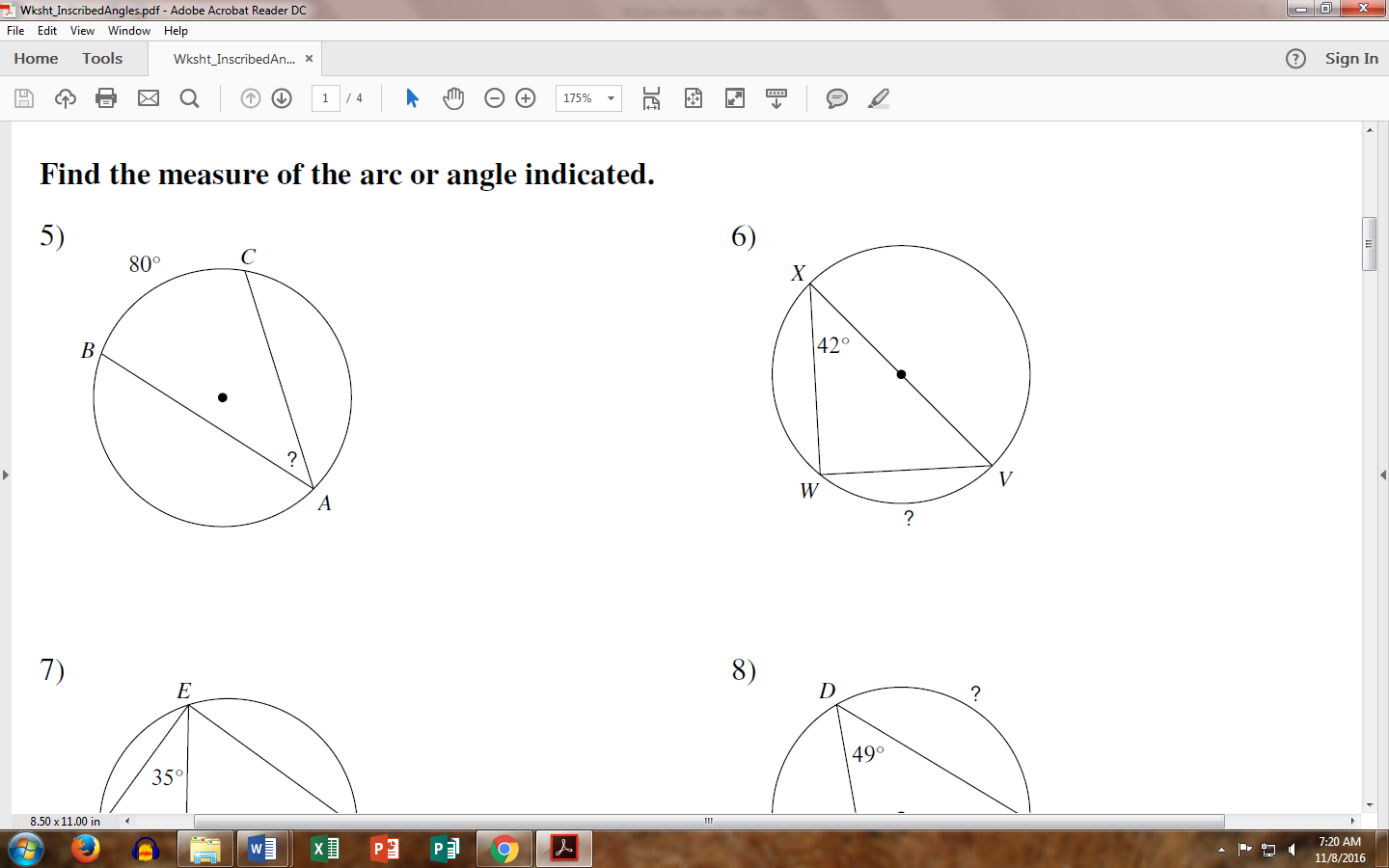 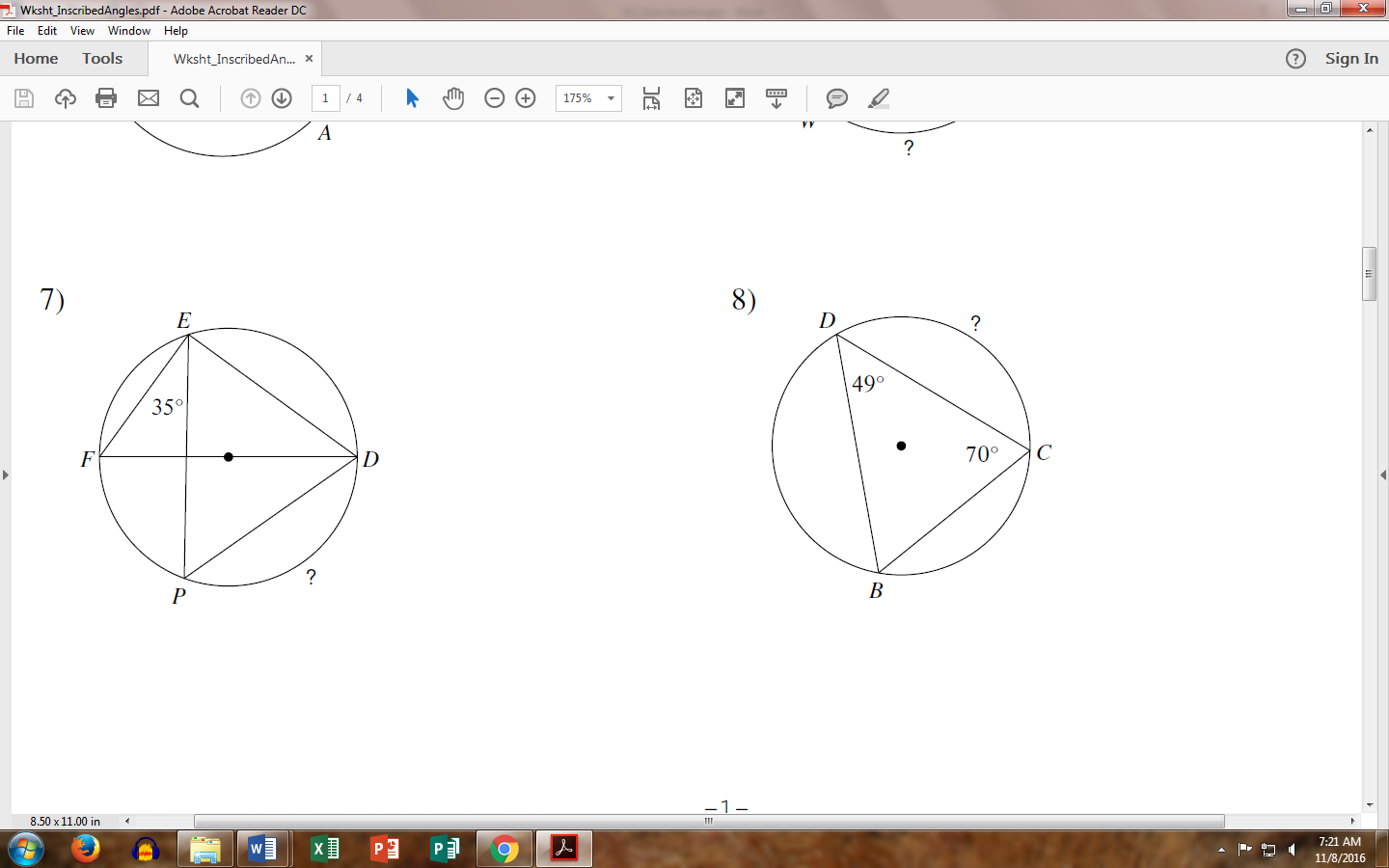 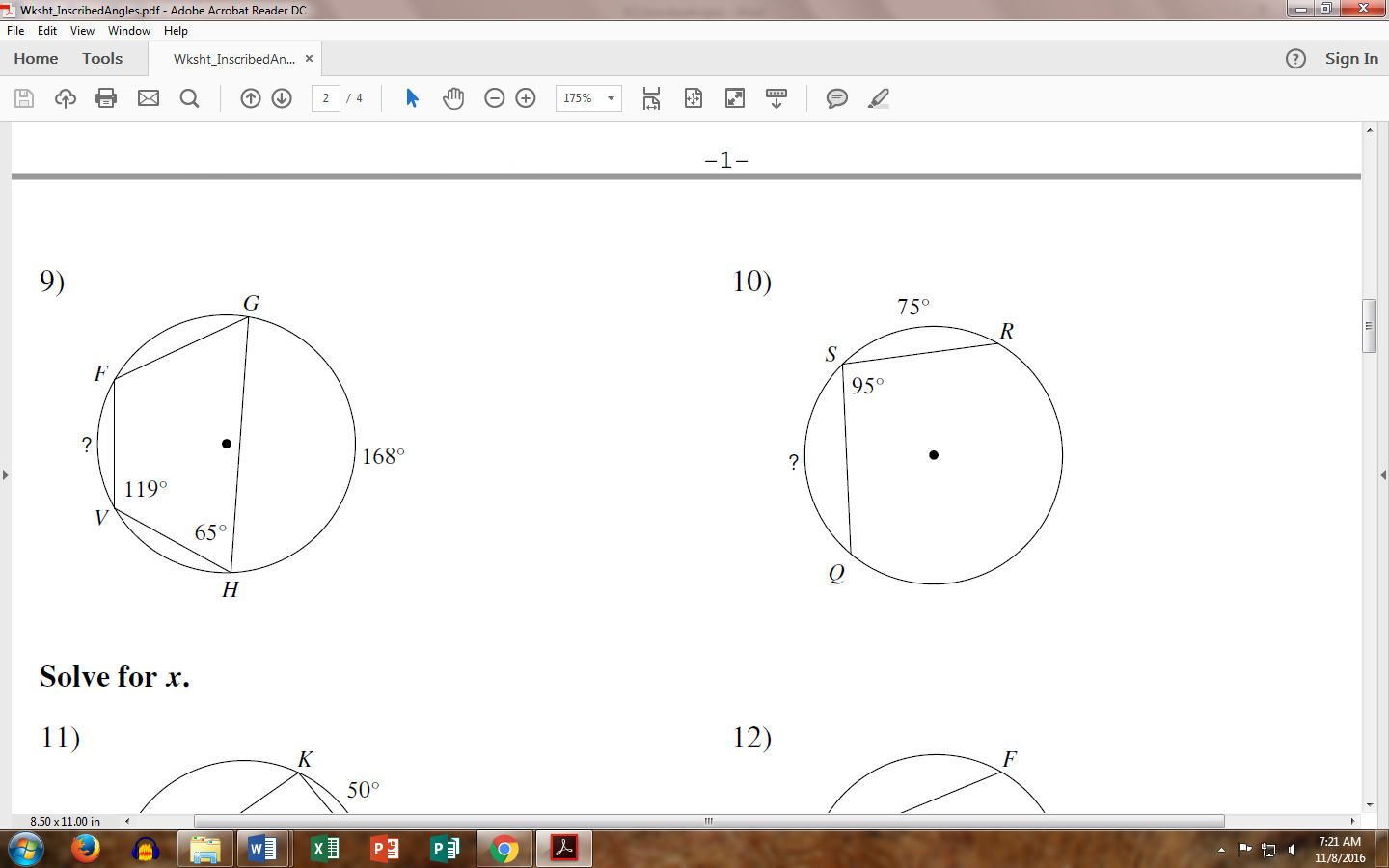 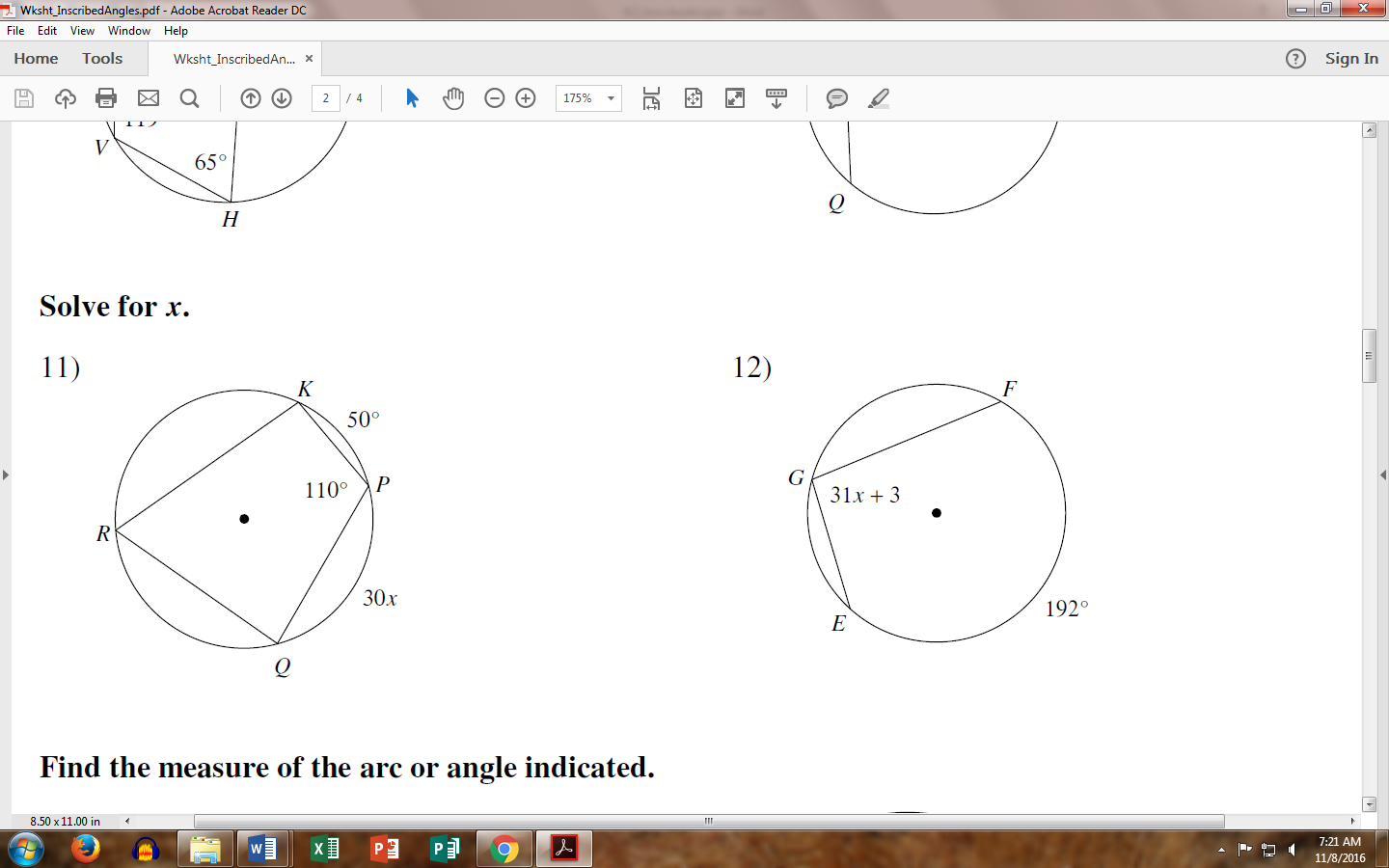 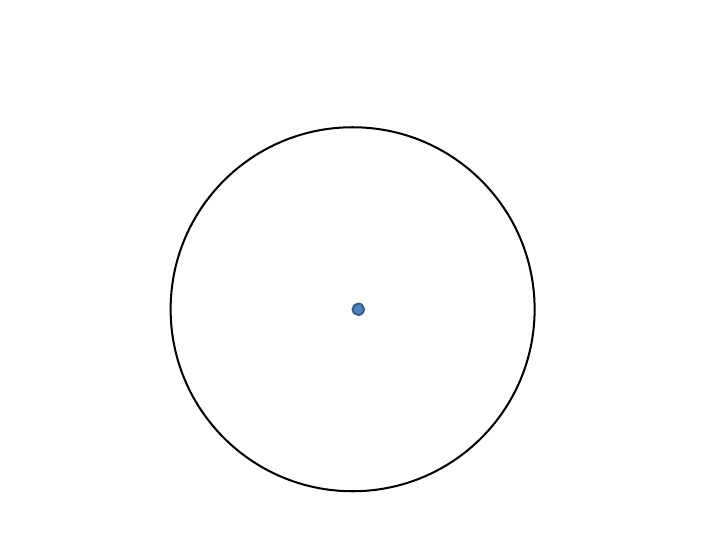 Label the center of the circle to the left point A.Plot two points anywhere on the circle and label them B and C.Use a ruler to draw .  What type of angle is ?


Use a protractor to measure .

 _______________Plot another point anywhere on the circle, as long as it is not between B and C.  Label this point D.Use a ruler to draw .  What type of angle is ? 


Use a protractor to measure .

 _______________TheoremsA central angle is always equal to its intercepted arc.An inscribed angle is always half its intercepted arc.The opposite angles of an inscribed quadrilateral are supplementary (add up to ).